Приложение 3к Положению об официальных символах(гербе и флаге) Новоазовскогомуниципального округа ДонецкойНародной РеспубликиГерб Новоазовского муниципального округа Донецкой Народной Республики(примеры воспроизведения в чёрном и белом цветах с передачей цветов условной геральдической штриховкой)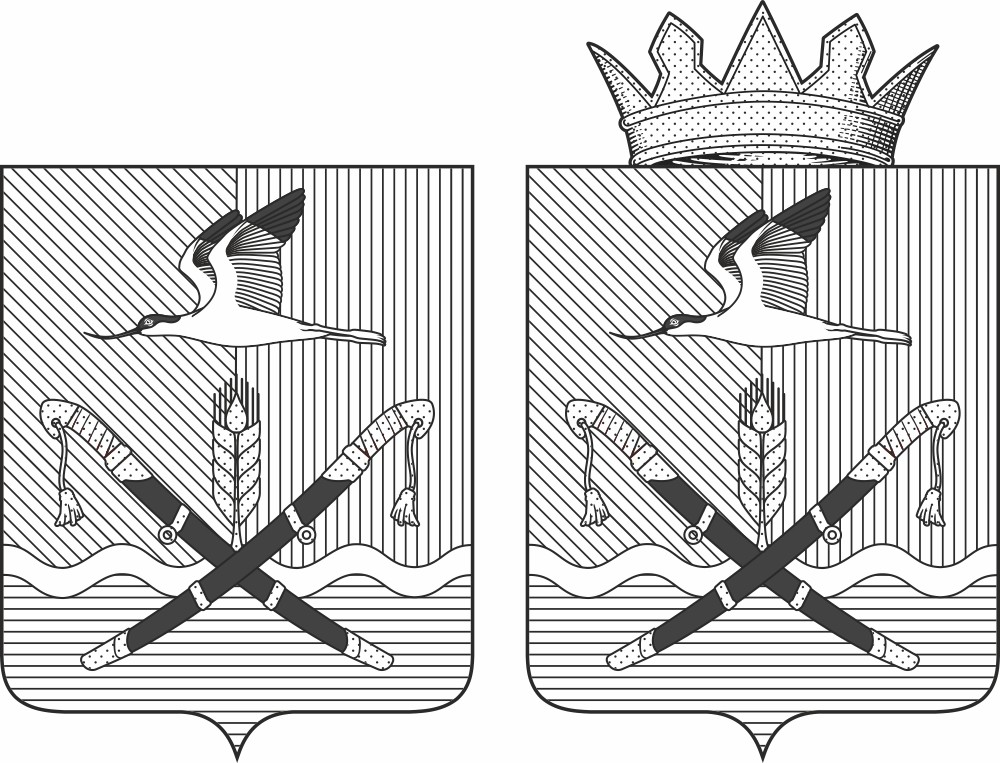 